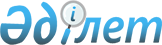 О внесении изменения в постановление акимата Карагандинской области от 30 октября 2007 года N 23/02 "Об утверждении перечня рыбохозяйственных водоемов местного значения"
					
			Утративший силу
			
			
		
					Постановление акимата Карагандинской области от 10 ноября 2009 года N 29/16. Зарегистрировано Департаментом юстиции Карагандинской области 23 ноября 2009 года N 1872. Утратило силу постановлением акимата Карагандинской области от 18 февраля 2021 года № 12/02
      Сноска. Утратило силу постановлением акимата Карагандинской области от 18.02.2021 № 12/02 (вводится в действие со дня первого официального опубликования).
      В соответствии со статьей 10 Закона Республики Казахстан от 9 июля 2004 года "Об охране, воспроизводстве и использовании животного мира", статьей 27 Закона Республики Казахстан от 23 января 2001 года "О местном государственном управлении и самоуправлении в Республике Казахстан" акимат Карагандинской области ПОСТАНОВЛЯЕТ:
      1. Внести в постановление акимата Карагандинской области от 30 октября 2007 года N 23/02 "Об утверждении перечня рыбохозяйственных водоемов местного значения" (зарегистрировано в Департаменте юстиции Карагандинской области от 10 декабря 2007 года N 1836, опубликовано 29 декабря 2007 года в газетах "Индустриальная Караганда" N 150 и "Орталық Қазақстан" N 208-209) следующее изменение:
      приложение, утвержденное указанным постановлением, изложить в новой редакции, согласно приложению к настоящему постановлению.
      2. Контроль за исполнением настоящего постановления возложить на заместителя акима области Дуйсебаева А.Ж.
      3. Настоящее постановление вводится в действие со дня его первого официального опубликования. ПЕРЕЧЕНЬ
рыбохозяйственных водоемов местного значения
					© 2012. РГП на ПХВ «Институт законодательства и правовой информации Республики Казахстан» Министерства юстиции Республики Казахстан
				
Аким области
Н. НигматулинПриложение
к постановлению акимата
Карагандинской области
от 10 ноября 2009 года
N 29/16
Количество водоемов
Наименование водоема
Количество участков
Площадь (га)
Абайский район
Абайский район
Абайский район
Абайский район
1
Джартасское водохранилище
1
600,00
2
Шерубай-Нуринское водохранилище
2
3800,00
3
плотина Жумабек
3
67,00
4
плотина Жаманжол
4
75,00
5
плотина Койбас
5
15,00
6
плотина Айда
6
28,20
7
плотина Каменного карьера
7
184,00
8
плотина Тихоновская
8
80,00
9
плотина Шурф N 5
9
43,00
10
плотина Калинино
10
7,00
11
озеро Сасыкколь
11 участок 1
800,00
озеро Сасыкколь
12 участок 2
600,00
озеро Сасыкколь
13 участок 3
600,00
озеро Сасыкколь
14 участок 4
600,00
озеро Сасыкколь
15 участок 5
600,00
12
озеро Малый Сарыколь
16
15,00
13
река Нура (50 км)
17
14
Саранское водохранилище
18
640,00
15
плотина Сейфуллина
19
92,00
16
плотина Есенгельдинская
20
170,00
ИТОГО:
9016,20
Актогайский район
Актогайский район
Актогайский район
Актогайский район
17
плотина Жартас (Акт)
21
39,00
18
плотина Кызылтас
22
60,00
ИТОГО:
99,00
Бухаржырауский район
Бухаржырауский район
Бухаржырауский район
Бухаржырауский район
19
Интумакское водохранилище
23
1400,00
20
Самаркандское водохранилище
24 участок 1
2475,00
Самаркандское водохранилище
25 участок 2
5025,00
21
Ащисуйское водохранилище
26
576,00
22
Чкаловское водохранилище
27
190,00
23
плотина Жартас
28
60,00
24
плотина села Покорное
29
29,00
25
плотина Кокпектинская
30
40,00
26
плотина Мол-Карасу
31
15,60
27
плотина Миньковская
32
30,00
28
плотина Чийлы
33
30,00
29
плотина Карагандинского научно-исследовательского института сельского хозяйства
34
100,00
30
плотина Старая Ащисуйская
35
20,00
31
плотина Ульгинская
36
42,80
32
плотина Акжар
37
120,00
33
плотина Петровка
38
13,50
34
плотина Лебяжье (Тимирязева)
39
20,00
35
плотина Корейская
40
39,40
36
плотина Луполов
41
15,00
37
плотина Сакен "Алпатовская"
42
24,00
38
озеро Большой Сарыколь
43
250,00
39
озеро Рудничное
44
518,00
40
озеро Ботакара
45
2250,00
41
озеро Курганколь
46
290,00
42
озеро Арыктыколь
47
234,00
43
озеро Соленое
48
10,00
44
озеро Карасевое
49
100,00
45
озеро Шалкарколь
50
80,00
46
озеро Ащиколь
51
330,00
47
озеро Кандыколь
52
50,00
48
река Кульса (Откельсыз) (28км)
53
49
река Ащису (102 км)
54
50
река Нура (110 км)
55 участок 1
река Нура (2 км)
56 участок 2
51
плотина Мустафина
57
6,00
52
плотина N 9 села Ново-Узенка
58
65,00
53
плотина Спецстрой
59
64,50
54
плотина Нуркожа
60
13,50
55
плотина отделения N 1 села Покорное
61
24,00
56
плотина на реке Сокур
62
36,00
57
плотина Октябрьская
63
3,00
58
плотина Красная Нива
64
23,00
59
плотина Шаханская
65
30,00
60
плотина N 7 села Ново-Узенка
66
20,00
ИТОГО:
14662,30
Жанааркинский район
Жанааркинский район
Жанааркинский район
Жанааркинский район
61
Актастинское водохранилище
67
750,00
62
Бидаикское водохранилище
68
105,00
63
озеро Шошкаколь
69
300,00
64
плотина Шаншар-Балыкты (пруд N 37)
70
60,00
ИТОГО:
1215,00
Каркаралинский район
Каркаралинский район
Каркаралинский район
Каркаралинский район
65
озеро Балыктыколь
71
2620,00
66
озеро Жартас
72
150,00
67
озеро Койтас (Беталыс)
73
138,00
68
озеро Шубарколь
74
40,00
69
озеро Мырза-Шоккы
75
36,00
70
озеро Большое Каркаралинское
76
115,00
71
озеро Карасевое (Жантлекколь)
77
35,00
ИТОГО:
3134,00
Нуринский район
Нуринский район
Нуринский район
Нуринский район
72
плотина Малайкудук
78
368,00
73
плотина Амантау Жалтырыс
79
26,00
74
плотина домо-строительного управления 58
80
192,00
75
плотина Шишовская
81
39,50
76
плотина Завьяловская
82
112,00
77
озеро Байсал
83
180,00
78
озеро Баятарколь
84
150,00
79
озеро Балыктыколь
85
218,00
80
озеро Краукамыс
86
510,00
81
озеро Арыкты (Жараспай)
87
120,00
82
река Нура (215 км)
88
83
плотина Карасай
89
198,00
84
озеро Курен-ала
90
225,00
85
озеро Сары-ала
91
318,80
ИТОГО:
2657,30
Осакаровский район
Осакаровский район
Осакаровский район
Осакаровский район
86
Ишимское водохранилище
92
400,00
87
плотина Крестовка
93
6,00
88
плотина Восход
94
70,00
89
озеро Токсумак
95
980,00
90
озеро Караколь
96
806,00
91
озеро Жаманколь
97
400,00
92
озеро Шыбынды
98
200,00
93
плотина Темиртауская совхоза "Осакаровский"
99
375,00
94
плотина села Звезда
100
40,00
95
озеро Агаштыколь
101
150,00
96
плотина Новый Кронштадт
102
33,00
97
плотина Красный Кут
103
20,00
98
плотина Панферовская
104
32,00
99
плотина Учхоз
105
27,00
100
плотина Галатыковская
106
6,00
ИТОГО:
3545,00
Улытауский район
Улытауский район
Улытауский район
Улытауский район
101
Кенгирское водохранилище
107 участок 1
1080,00
Кенгирское водохранилище
108 участок 2
1080,00
Кенгирское водохранилище
109 участок 3
1080,00
102
Жездинское водохранилище
110
1700,00
103
плотина Кинембай (озеро Амангельды)
111
504,00
104
река Кара-Кенгир (40 км)
112 участок 1
река Кара-Кенгир (40 км)
113 участок 2
105
река Дулыгалы (50 км)
114
106
озеро Шункурколь
115
160,00
107
озеро Косколь (Западный)
116
240,00
108
озеро Барраколь
117
3444,00
109
плотина Карсакпай
118
75,00
110
плотина Пионер
119
105,00
111
плотина Актас
120
75,00
112
река Жезды (60 км)
121
113
река Сарыкенгир (140 км)
122
114
река Кумола (124 км)
123
115
река Дюсенбай (97 км)
124
116
озеро Далаколь
125
525,00
117
озеро Ащису
126
182,00
118
озеро Ушкарасу
127
400,00
119
река Сарысу (200 км)
128
ИТОГО:
10650,00
Шетский район
Шетский район
Шетский район
Шетский район
120
плотина Танатбай (Акчатау)
129
250,00
121
плотина Туматай Нура-Талды
130
25,00
122
плотина Андреевская
131
78,00
123
плотина Каражартас
132
48,00
124
плотина Мухтар
133
102,00
125
плотина Батык
134
50,00
126
река Карасу (0,4 км)
135
127
плотина Босага
136
80,00
128
плотина Манака
137
40,00
129
плотина Тогези
138
40,00
130
плотина Дерипсал
139
100,00
131
плотина Щучье
140
26,00
132
плотина Беркуты
141
69,00
ИТОГО:
908,00
Октябрьский район г. Караганды
Октябрьский район г. Караганды
Октябрьский район г. Караганды
Октябрьский район г. Караганды
133
Водохранилище водовода Караганда-Жартас
142
41,00
134
Водоем шахты N 33-34
143
96,00
137,00
Район имени Казыбек би г. Караганды
Район имени Казыбек би г. Караганды
Район имени Казыбек би г. Караганды
Район имени Казыбек би г. Караганды
135
Федоровское водохранилище
144
1200,00
Общая площадь рыбохозяйственного фонда местного значения
Общая площадь рыбохозяйственного фонда местного значения
144
47223,80